Dalkia Česká republika, a.s., Ostrava, 28. října 3123/152, PSČ: 709 74 Divize Olomouc, Tovární 44, 772 11 OlomoucEvidenční číslo: 33617PŘIHLÁŠKA K ODBĚRU TEPLApro odběrné místo: C510-371Název OM : DDM Olomouc, tř. 17.1istopadu 47Odběrné místo : základníIÚdaje o vytápěných objektech:	1 Rozdělení instalovaného výkonu (MW):IIÚdaje o doplňkové vodě:odběr:	anoÚdaje pro fakturaci jsou uvedeny v diagramu na odběr tepla.Další ujednání:Olomouc 18.12.2006ftlifií? 0?TÍ A MlA&HŽE OLOMOUC 7f. ’'.-psdU 47, 771 74 OLOMOUC Tel. Job 223 233IČO 96792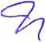 obestavěný prostor (m’)obestavěný prostor (m’)III otop prostorunebytový…….bytový0,000nebytovýbytovýIII otop prostorunebytový…….bytový0,000podlahová pl.skut.(m2)	……00I příprava TUV0,1000,000započ. (m2)	00I technologieT0,0000,000počet byt. jednotek1Izás. teplem	00I Celkem:0,…zás. TUV	00I